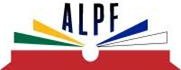 ASSOCIATION LITUANIENNE DES PROFESSEURS DE FRANÇAISS.Konarskio g. 6-97, Vilnius, courriel : prancuzuasociacija@gmail.comDemande d’adhésion à l’ALPF / Prašymas stoti į LPKMDANom, prénom / Pavardė, vardas :		Occupation / Pareigos : 	Etablissement / Darbovietė :		Adresse professionnelle / Darbovietės adresas :Téléphone / Telefono nr. :		Télécopie / Faksas :		Courriel / El. pašto adresas :		Adresse personnelle / Asmeninis adresas :Téléphone / Telefono nr. :		Télécopie / Faksas :		Courriel / El. pašto adresas:		J’ai fait connaissance avec les Statuts de l’association. / Esu susipažinęs(-usi) su Asociacijos įstatais.J'accepte de recevoir par email des informations concernant les activités de l’Association, ses membres et ses partenaires. / Sutinku el. paštu gauti naujienas, susijusias su Asociacijos, jos narių ir partnerių veikla.Signature / Parašas :		Date / Data :		